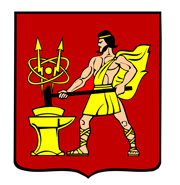 АДМИНИСТРАЦИЯ  ГОРОДСКОГО ОКРУГА ЭЛЕКТРОСТАЛЬМОСКОВСКОЙ   ОБЛАСТИПОСТАНОВЛЕНИЕ_28.04.2018_ № _374/4_Об утверждении Положения «О старостах в сельских населенных пунктахГородского округа Электросталь Московской области»	В соответствии с Федеральным законом от 06.10.2003 №131-Ф3 «Об общих принципах организации местного самоуправления в Российской Федерации», законом Московской области от 18.07.2017 № 123/2017-03 «О сельских старостах в Московской области», в целях организации взаимодействия органов местного самоуправления и жителей сельского населенного пункта при решении вопросов местного значения в сельском населенном пункте, расположенном городском округе, Администрация городского округа Электросталь Московской области ПОСТАНОВЛЯЕТ:	1. Утвердить Положение «О старостах в сельских населенных пунктах городского округа электросталь Московской области» (прилагается).	2. Опубликовать настоящее постановление в газете «Официальный вестник» и разместить на официальном сайте городского округа Электросталь Московской области в сети «Интернет» - www.electrostal.ru.	3. Источником финансирования расходов размещения в средствах массовой информации настоящего постановления принять денежные средства, предусмотренные в бюджете городского округа Электросталь Московской области по подразделу 0113 «Другие общегосударственные вопросы» раздела 0100.Первый заместитель ГлавыАдминистрации городского округа		               	                          А.В. Федоров                                                                     УТВЕРЖДЕНО     постановлением Администрации                                                                                                  городского округа Электросталь                                                                              Московской области                                                                                                от ______________ № _______ПОЛОЖЕНИЕО старостах в сельских населенных пунктахгородского округа Электросталь Московской областиНастоящее положение, в соответствии с Федеральным законом от 06.10.2003 №131-ФЗ «Об общих принципах организации местного самоуправления в Российской Федерации», законом Московской области от  18.07.2017  № 123/2017-ОЗ «О сельских старостах в Московской области», определяет статус, порядок избрания и прекращения полномочий старосты сельского населенного пункта (поселка, села, деревни), расположенного на территории городского округа Электросталь Московской области (далее по тексту – староста).
1. Общие положения1.1. Институт старост является одной из форм непосредственного осуществления населением местного самоуправления и участия населения в осуществлении местного самоуправления. Старосты выступают связующим звеном между населением сельских населенных пунктов и органами местного самоуправления городского округа Электросталь, способствуют развитию инициативы общественности, широкому привлечению граждан к решению вопросов местного значения, исходя из интересов населения, проживающего на сельской территории.               1.2. Старосты осуществляют свои полномочия в соответствии с Конституцией Российской Федерации, федеральными законами и иными нормативными правовыми актами Российской Федерации, законами и иными нормативными правовыми актами Московской области, муниципальными правовыми актами, настоящим Положением.               1.3. Основной целью деятельности старост является объединение жителей соответствующей территории для самостоятельного решения вопросов местного значения в соответствии с законодательством Российской Федерации.               1.4. Староста – представитель населения в сельском населенном пункте (деревне, селе, поселке), наделенный настоящим Положением полномочиями по обеспечению решения органами местного самоуправления вопросов местного значения. Старосты осуществляют свою деятельность на принципах законности и добровольности.               1.5. Староста не является лицом, замещающим государственную должность, должность государственной службы, муниципальную должность или должность муниципальной службы.2.  Порядок избрания старосты                2.1. Староста избирается на собрании (конференции) жителей сельского населенного пункта, зарегистрированных по месту жительства в данном сельском населенном пункте, достигших возраста 18 лет.                Граждане Российской Федерации, не имеющие регистрации по месту жительства на территории данного сельского населенного пункта, но имеющие в границах данного населенного пункта недвижимое имущество, принадлежащее им на праве собственности, также могут участвовать в работе собрания (конференции) по избранию старосты с правом совещательного голоса.                2.2. С инициативой по избранию старосты могут выступать: жители сельского населенного пункта, глава городского округа Электросталь, Совет депутатов городского округа Электросталь.                2.3. Кандидаты в старосты могут выдвигаться жителями, указанными в абзаце первом пункта 2.1. настоящего Положения, в порядке самовыдвижения, по предложению главы городского округа Электросталь, Совета депутатов городского округа Электросталь.               2.4. Собрания (конференции) по избранию старосты, проводимые по инициативе главы городского округа Электросталь, назначаются постановлением главы городского округа Электросталь. Собрания (конференции), проводимые по инициативе жителей или по инициативе Совета депутатов, назначаются решением Совета депутатов городского округа Электросталь.               2.5. Подготовка собрания (конференции) осуществляется открыто и гласно. Постановление главы городского округа Электросталь, решение Совета депутатов о назначении собрания (конференции) должны содержать сведения о дате, времени, месте проведения собрания (конференции), вопросе, вносимом на собрание (конференцию). Орган местного самоуправления, назначивший собрание (конференцию), должен известить жителей о готовящемся собрании (конференции) не позднее, чем за 10 рабочих дней до его проведения.               2.6. Органы местного самоуправления городского округа Электросталь направляют для участия в собрании (конференции) жителей своего представителя с правом совещательного голоса.               2.7. В зависимости от числа жителей, указанных в абзаце первом пункта 2.1. настоящего Положения, проживающих в сельском населенном пункте, проводится собрание или конференция жителей. При численности вышеуказанных граждан менее 300 человек проводится собрание граждан, при численности более 300 человек - конференция граждан.               2.8. Собрание считается правомочным, если в нем принимает участие не менее одной трети жителей, указанных в абзаце первом пункта 2.1. настоящего Положения.               2.9. Конференция считается правомочной, если в ней принимают участие не менее двух третей избранных делегатов, представляющих не менее одной трети жителей, указанных в абзаце первом пункта 2.1. настоящего Положения.               2.10. Особенности назначения и проведения собрания (конференции) по избранию старосты определяются нормативно-правовыми актами городского округа Электросталь Московской области.               2.11. Старостой может быть избран гражданин Российской Федерации, достигший возраста 21 года, постоянно проживающий в данном населенном пункте.                2.12. Старостой не может быть избрано лицо:-  имеющее непогашенную или неснятую судимость;- замещающее государственную должность, должность государственной службы, муниципальную должность или должность муниципальной службы;- признанное недееспособным или ограниченно дееспособным на основании решения суда, вступившего в законную силу.               2.13. Избранным старостой считается кандидат, набравший наибольшее количество голосов жителей, указанных в абзаце первом пункта 2.1. настоящего Положения, принявших участие в собрании (конференции).               2.14. Староста избирается на срок пять лет.               2.15. Протокол собрания (конференции) хранится в администрации городского округа Электросталь до следующего собрания по выборам старосты.               2.16. Староста может иметь удостоверение, выдаваемое администрацией городского округа Электросталь (Приложение №1).               2.17. Итоги собрания (конференции) подлежат официальному опубликованию (обнародованию).               2.18 Процедура проведения собрания (конференции) граждан отражается в протоколе, который ведется в свободной форме секретарем собрания (конференции) граждан, подписывается председателем и секретарем собрания (конференции) граждан.                2.19. Выписка из протокола собрания (конференции) об избрании старосты направляется в администрации городского округа Электросталь или Совет депутатов городского округа Электросталь, в зависимости от того, какой орган местного самоуправления назначил собрание (конференцию).              2.20. Проведение собраний (конференций) по переизбранию, досрочному прекращению полномочий старосты проводятся в том же порядке, что и собрания (конференции) по избранию старост.3. Права и обязанности старосты                3.1. Староста обязан:1) обеспечивать исполнение решений, принятых на собраниях жителей сельского населенного пункта;2) содействовать претворению в жизнь решений органов местного самоуправления городского округа Электросталь;3) организовывать на добровольных началах участие населения в работах по благоустройству и озеленению территорий общего пользования (улицы, проезды, скверы, бульвары и др. территории общего пользования), обелисков, памятников, а также информировать администрацию городского округа Электросталь о состоянии дорог в зимний и летний период;4) оказывать содействие администрации городского округа Электросталь и организациям, ответственным за содержание территорий, в организации сбора мусора;5) организовывать население на систематическое проведение работ по уборке и благоустройству жилых домов, надворных построек и территорий домовладений, по текущему ремонту и окраске фасадов домовладений, их отдельных элементов (балконов, водосточных труб), ограждений, расположенных на принадлежащих гражданам земельных участках;6) своевременно информировать администрацию городского округа Электросталь о состоянии уличного освещения;7) ставить в известность администрацию городского округа Электросталь о случаях самовольного строительства и проведения земляных работ на подведомственной территории;8) следить за состоянием прудов, водоемов, колодцев и подъездами к ним;9) оказывать содействие органам полиции в создании добровольных дружин и укреплении общественного порядка;10) оказывать содействие органам местного самоуправления в обнародовании муниципальных правовых актов;11) оказывать содействие администрации городского округа Электросталь в осуществлении учета объектов недвижимости в целях налогообложения;12) проявлять заботу об инвалидах, одиноких престарелых гражданах, многодетных семьях, детях, оставшихся без родителей, и других гражданах, находящихся в трудной жизненной ситуации, зарегистрированных на территории сельского населенного пункта; направлять информацию о таких гражданах в администрацию городского округа Электросталь;13) вносить предложения от имени жителей сельского населенного пункта в органы местного самоуправления для планирования и формирования бюджета городского округа Электросталь в части расходных обязательств городского округа Электросталь в отношении соответствующей территории;14) не реже одного раза в год отчитываться перед жителями о проведенной работе.               3.2. Староста имеет право:1) представлять интересы населения, проживающего на соответствующей территории, в органах местного самоуправления, в организациях, предприятиях, учреждениях, осуществляющих свою деятельность на территории городского округа Электросталь;2) оказывать содействие органам местного самоуправления городского округа Электросталь в созыве собрания жителей сельского населенного пункта, в отношении которого староста осуществляет свою деятельность;3) оказывать содействие органам местного самоуправления городского округа Электросталь, органам государственной власти в организации проведения выборов, референдума, публичных слушаний;4) обращаться по вопросам, входящим в его компетенцию, к главе городского округа Электросталь, в Совет депутатов городского округа Электросталь;5) обращаться к руководителям организаций и их структурных подразделений за содействием в проведении мероприятий, связанных с благоустройством соответствующего сельского населенного пункта, его озеленением, организацией досуга населения, а также оказанием помощи гражданам.6) осуществлять общественный контроль за соблюдением противопожарных и санитарных правил, за содержанием объектов благоустройства, зданий, спортивных сооружений, зеленых насаждений, а также мест общего пользования, культурно-бытовых и торговых предприятий, расположенных на территории населенного пункта;7) осуществлять общественный контроль по вопросам качества обработки земель, сообщать в администрацию городского округа Электросталь о неиспользуемых или используемых не по назначению земельных участках, расположенных в пределах сельской территории;8) осуществлять общественный контроль за торговым и бытовым обслуживанием населения;9) принимать участие в оказании социальной помощи гражданам, находящимся в трудной жизненной ситуации, зарегистрированным на территории сельского населенного пункта, совместно с представителями администрации городского округа Электросталь;10) принимать участие в организации и проведении культурно-массовых, физкультурно-оздоровительных и спортивных мероприятий, а также досуга проживающего населения;11) рассматривать в пределах своих полномочий заявления, предложения, жалобы граждан.4. Финансовые основы деятельности старосты               4.1. Деятельность старосты осуществляется на общественных началах.               4.2. Затраты, связанные с организационно-техническим обеспечением деятельности старосты, могут возмещаться за счет средств бюджета городского округа Электросталь, в размере и на условиях, установленных решением Совета депутатов городского округа Электросталь.Возмещение указанных затрат старосте осуществляется администрацией городского округа Электросталь.5. Заключительные положения               5.1. Полномочия старосты прекращаются по истечении срока полномочий, а также могут быть прекращены досрочно в случае:- смерти;- подачи старостой личного заявления о досрочном прекращении своих полномочий;- по решению собрания (конференции);- изменения границ населенного пункта вследствие объединения (разделения) двух и более населенных пунктов;- по решению суда.               5.2. Основаниями для досрочного прекращения полномочий старосты по решению собрания (конференции) граждан являются:- неудовлетворительная оценка населением деятельности старосты по результатам его ежегодного отчета;- переезд старосты на постоянное место жительства за пределы сельского населенного пункта, в пределах которого он осуществляет свою деятельность;- совершение старостой противоправных действий, за которые предусмотрена уголовная ответственность; вступление в законную силу обвинительного приговора суда; признание старосты судом недееспособным (ограниченно дееспособным).               5.3. Правом инициативы досрочного прекращения полномочий старосты обладают:- органы местного самоуправления;- жители населенного пункта (населенных пунктов).       Прекращение полномочий старосты осуществляется на собрании граждан (жителей населенного пункта (населенных пунктов), проводимом в порядке, предусмотренном нормативно-правовыми актами городского округа Электросталь Московской области.       Решение собрания о прекращении полномочий старосты считается принятым, если за это проголосовало большинство жителей, присутствующих на собрании.               5.4. Полномочия старосты прекращаются с момента вступления решения собрания в законную силу.Приложение № 1к Положению «О старостах в сельских населенных пунктахгородского округа Электросталь Московской области»Удостоверение старосты сельского населенного пунктаАдминистрация муниципального образования городской округ Электросталь Московской областиУДОСТОВЕРЕНИЕ № _________        Место                        _______________для фотографии                Личная подписьместо печатиДействителен до ____ ___________ 20__ г.Продлено  до      ____  ___________20__ г.Фамилия     _________________________                  Имя             _________________________Отчество     _________________________Является старостой    _________________________________                                                                        (наименование населенного пункта)Глава городского округа Электросталь Московской области_________________        ______________________         Подпись                                 ФИО